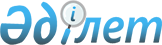 О внесении изменений в решение Енбекшиказахского районного маслихата от 23 февраля 2018 года № 24-9 "Об утверждении Правил оказания социальной помощи, установления размеров и определения перечня отдельных категорий нуждающихся граждан по Енбекшиказахскому району"
					
			Утративший силу
			
			
		
					Решение Енбекшиказахского районного маслихата Алматинской области от 20 августа 2018 года № 33-70. Зарегистрировано Департаментом юстиции Алматинской области 18 сентября 2018 года № 4835. Утратило силу решением Енбекшиказахского районного маслихата Алматинской области от 13 октября 2023 года № VIII-8-41
      Сноска. Утратило силу решением Енбекшиказахского районного маслихата Алматинской области от 13.10.2023 № VIII-8-41 (вводится в действие по истечении десяти календарных дней после дня первого официального опубликования).
      В соответствии с пунктом 2-3 статьи 6 Закона Республики Казахстан от 23 января 2001 года "О местном государственном управлении и самоуправлении в Республике Казахстан" и постановлением Правительства Республики Казахстан от 21 мая 2013 года № 504 "Об утверждении Типовых правил оказания социальной помощи, установления размеров и определения перечня отдельных категорий нуждающихся граждан", Енбекшиказахский районный маслихат РЕШИЛ:
      1. Внести в решение Енбекшиказахского районного маслихата от 23 февраля 2018 года № 24-9 "Об утверждении Правил оказания социальной помощи, установления размеров и определения перечня отдельных категорий нуждающихся граждан по Енбекшиказахскому району" (зарегистрирован в Реестре государственной регистрации нормативных правовых актов № 4583, опубликован 28 марта 2018 года в Эталонном контрольном банке нормативных правовых актов Республики Казахстан) следующие изменения:
      В Правилах оказания социальной помощи, установления размеров и определения перечня отдельных категорий нуждающихся граждан Енбекшиказахского района утвержденных указанным решением:
      пункты 2, 6 изложить в следующей редакции: 
      "2. Основные термины и понятия, которые используются в настоящих Правилах: 
      1) государственная корпорация "Правительство для граждан" (далее – уполномоченная организация) – юридическое лицо, созданное по решению Правительства Республики Казахстан, для оказания государственных услуг в соответствии с законодательством Республики Казахстан, организации работы по приему заявлений на оказание государственных услуг и выдаче их результатов услугополучателю по принципу "одного окна", а также обеспечения оказания государственных услуг в электронной форме";
      2) специальная комиссия – комиссия, создаваемая решением акима города республиканского значения, столицы, района (города областного значения), по рассмотрению заявления лица (семьи), претендующего на оказание социальной помощи в связи с наступлением трудной жизненной ситуации;
      3) памятные даты – события, имеющие общенародное историческое, духовное, культурное значение и оказавшие влияние на ход истории Республики Казахстан;
      4) прожиточный минимум – необходимый минимальный денежный доход на одного человека, равный по величине стоимости минимальной потребительской корзины, рассчитываемой органами статистики Алматинской области;
      5) праздничные дни – дни национальных и государственных праздников Республики Казахстан;
      6) среднедушевой доход семьи (гражданина) – доля совокупного дохода семьи, приходящаяся на каждого члена семьи в месяц;
      7) трудная жизненная ситуация – ситуация, объективно нарушающая жизнедеятельность гражданина, которую он не может преодолеть самостоятельно;
      8) уполномоченный орган – исполнительный орган города республиканского значения, столицы, района (города областного значения), района в городе в сфере социальной защиты населения, финансируемый за счет местного бюджета, осуществляющий оказание социальной помощи;
      9) участковая комиссия – комиссия, создаваемая решением акимов соответствующих административно-территориальных единиц для проведения обследования материального положения лиц (семей), обратившихся за социальной помощью и подготовки заключений;
      10) предельный размер – утвержденный максимальный размер социальной помощи.";
      "6. Перечень памятных дат и праздничных дней для оказания единовременной социальной помощи:
      1) 15 февраля – День вывода советских войск из Афганистана;
      2) 26 апреля – день Чернобыльской катастрофы;
      3) 9 мая – День Победы;
      4) 29 августа – Международный день действий против ядерных испытаний.".
      2. Контроль за исполнением настоящего решения возложить на руководителя аппарата Енбекшиказахского районного маслихата Джелдикбаеву Айкерим Алчиновну.
      3. Настоящее решение вступает в силу со дня государственной регистрации в органах юстиции и вводится в действие со дня его первого официального опубликования.
					© 2012. РГП на ПХВ «Институт законодательства и правовой информации Республики Казахстан» Министерства юстиции Республики Казахстан
				
      Председатель сессии Енбекшиказахского районного маслихата 

Н. Надыров

      Секретарь Енбекшиказахского районного маслихата 

Б. Ахметов
